              ZAJĘCIA  KOREKCYNO- KOMPENSACYJNE4-5- latki- 26.03.2020- dzieci objęte pomocą z grupy pani EwyTemat: Ćwiczenia percepcji słuchowej :  Wesołe sylabyProponuję ćwiczenie analizy i syntezy sylabowej- podział wyrazu na sylabyProszę o podanie wyrazu dziecku dzieląc go na sylaby, a dziecko odszukuje odpowiedni obrazek z podanych.- mapa ( ma-pa)- koza (ko-za)- róża (ró- ża)- lody (lo-dy)- osa (o- sa)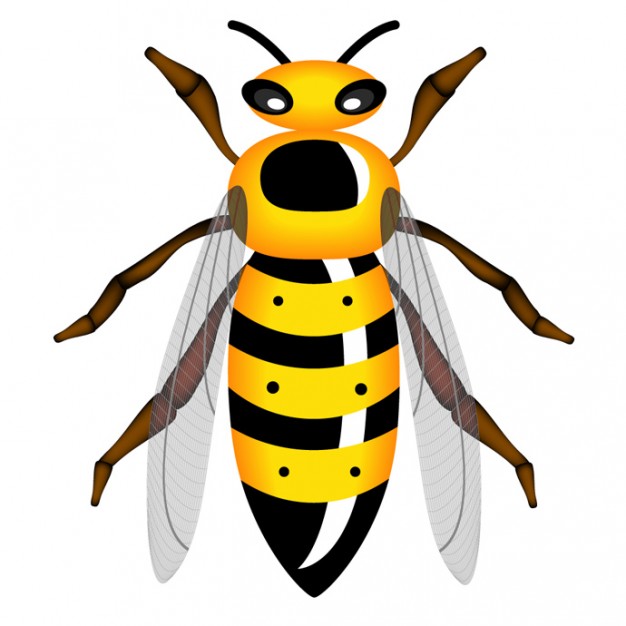 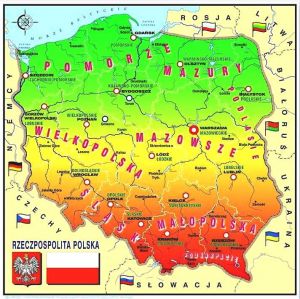 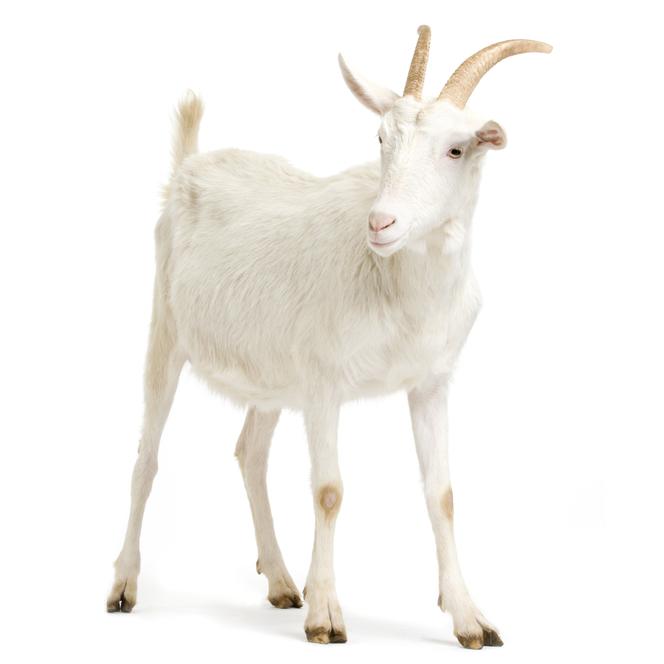 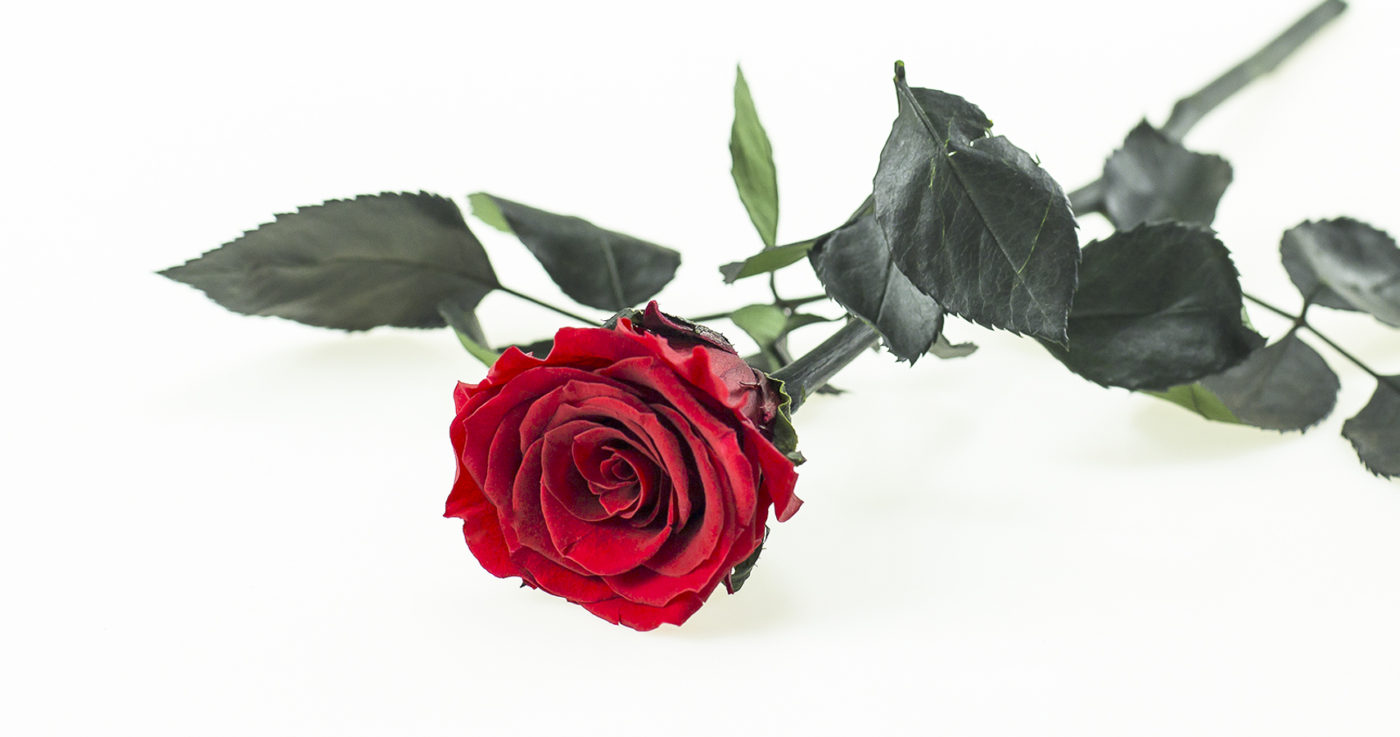 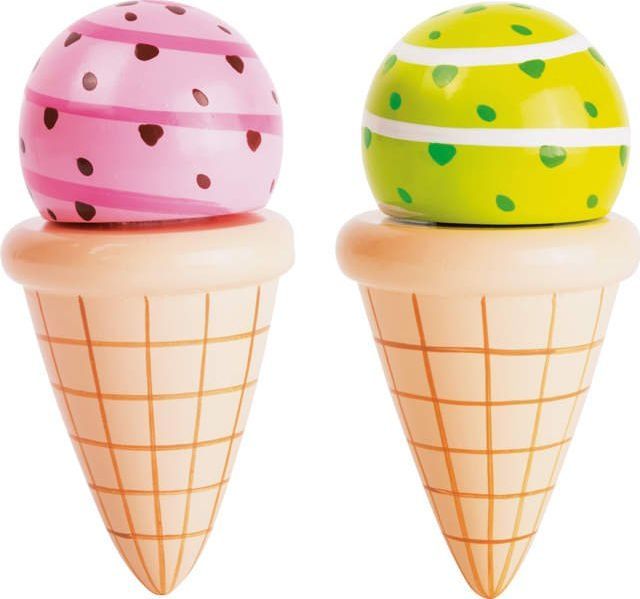 